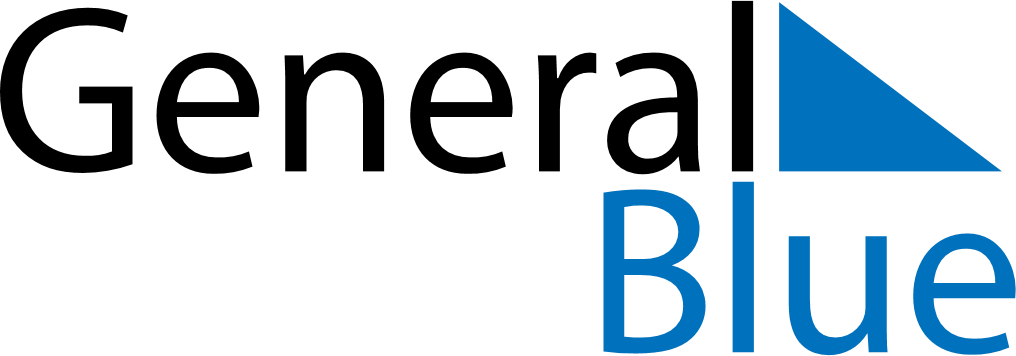 July 2019July 2019July 2019July 2019SomaliaSomaliaSomaliaMondayTuesdayWednesdayThursdayFridaySaturdaySaturdaySunday12345667Independence Day8910111213131415161718192020212223242526272728293031